Hva er hverdagsrehabilitering?Hverdagsrehabilitering er en metode som har aktiv alderdom og god livskvalitet som mål. Tidsavgrenset plan for et treningsopplegg på din hjemmebane.Tar utgangspunkt i hva som er viktig for deg. Har som mål å øke din evne til å mestre aktiviteter i hverdagen. Tverrfaglig samarbeid med fysioterapeut, ergoterapeut og hjemmesykepleien. 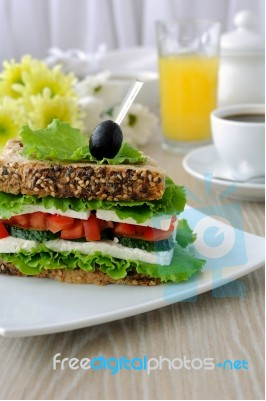                                      FreeDigitalPhotos.net - ApoloniaMålgruppen er:Du som har vært innlagt på sykehus og opplever at du har fått behov for hjelp i hverdagen etter sykdom/skade.Du som bor hjemme, men ikke lenger har samme funksjon som før og sliter med å mestre for eksempel personlig stell, matlaging eller andre aktiviteter.Du som ønsker å være aktiv og bo hjemme. Du som er motivert til å klare deg selv i størst mulig grad.Du som har noe hjelp i hverdagen, men som står i fare for å behøve mer hjelp.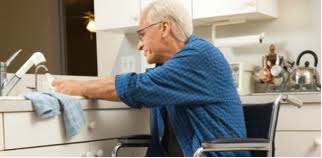 Hva gjør vi?Første besøk hos deg: En samtale der utgangspunktet er: Hva er viktig å mestre i ditt liv slik det er nå? Vi ser på hva du klarer og hva som er vanskelig i hverdagen.Neste besøk: Kartlegging. Du graderer hvor viktige ulike gjøremål er for deg, og i hvilken grad du klarer å utføre disse. Sammen med deg setter vi konkrete mål for hva du ønsker å mestre i hverdagen. Vi tester også din fysiske funksjon.Videre: Vi lager en plan for hva vi sammen skal trene på de neste ukene for at du kan nå målene dine. Du får tett oppfølging av fysioterapeut, ergoterapeut og hjemmesykepleien underveis. Ved avslutning: En oppsummering der du graderer hvor godt du utfører gjøremålene nå etter å ha trent. Vi lager en plan for veien videre.Eksempler på ting å trene på:Å gå i trappen for å hente avisenÅ dusje selvÅ komme seg inn og ut av sengaÅ tilberede måltider ved kjøkkenbenkenÅ kle på deg  Å handle varer i butikkenÅ gå utendørsÅ delta i sosiale aktiviteter eller hobbyer som er viktige for deg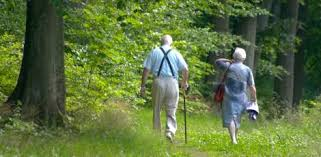 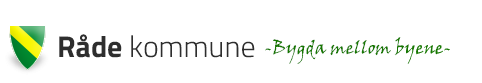 HVERDAGSREHABILITERING - Trening og tilrettelegging der det trengs og pleie der en må!Et tilbud til innbyggere i Råde kommune 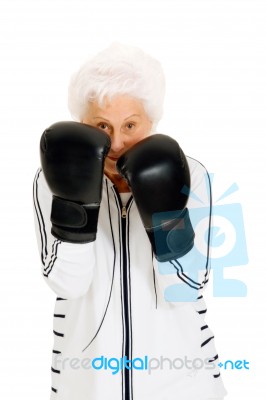 